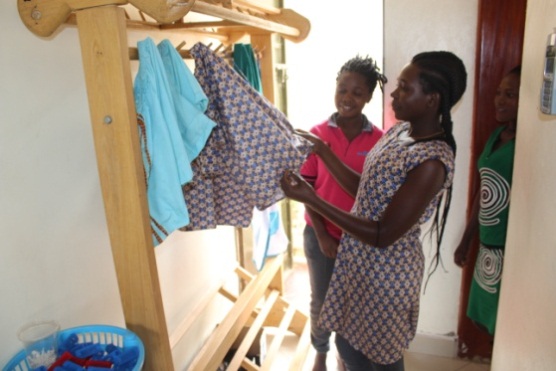 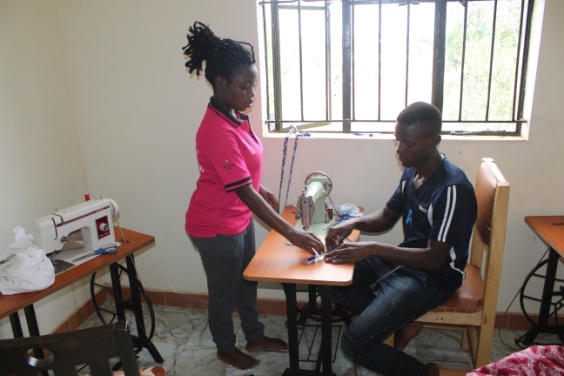 Above is a picture of Nyangoma taking during her work